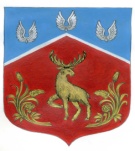 Администрация муниципального образованияГромовское сельское поселение муниципального образования Приозерский муниципальный район Ленинградской областиПОСТАНОВЛЕНИЕ  «18» апреля 2023 года                                   № 129В соответствии с Федеральным законом от 21.12.1994 года № 69-ФЗ «О пожарной безопасности», с целью обеспечения охраны лесов, торфяных месторождений, а также жилого фонда, территории населённых пунктов, обеспечения пожарной безопасности и соблюдения противопожарного режима в весенне-осенний период 2023 года на территории МО Громовское сельское поселение, руководствуясь Уставом администрация муниципального образования Громовское сельское поселение муниципального образования Приозерский муниципальный район Ленинградской областиПОСТАНОВЛЯЕТ:1. Ввести запрет на сжигание сухой травы, горючего мусора на всей территории муниципального образования. Сухую траву и мусор утилизировать.2. Рекомендовать правообладателям земельных участков, руководителям организаций сельскохозяйственного производства, главам крестьянских и фермерских хозяйств, индивидуальным предпринимателям и гражданам, осуществляющим сельскохозяйственную деятельность независимо от форм собственности, а также организациям и гражданам, обладающим правом пользования лесным фоном:2.1. Не допускать сжигания стерня, пожнивных остатков, сухой травы и разведения костров на полях, сельскохозяйственных угодьях, торфяных месторождениях и землях лесного фонда;2.2. Установить строгий противопожарный режим при работе на полях и сельскохозяйственных угодьях, а также в местах расположения торфяных месторождений и в лесном фонде со сходом сухой травы; запретить применение открытого огня, а также исключить применение других возможных источников зажигания; запретить либо установить соответствующий режим курения;2.3. Регулярно производить опашку полей и сельскохозяйственных угодий полосой шириной не менее 3 метров в местах их примыкания в населенных пунктах, на расстоянии не менее 50 метров от крайних строений в населенных пунктах;2.4. Регулярно производить опашку полей и сельскохозяйственных угодий полосой шириной не менее 3 метров в местах их примыкания лесным массивам, на расстоянии не менее 15 метров; Принимать меры по их защите от зарастания сорными растениями, своевременно проводить сенокошение на сенокосах.3. Рекомендовать руководителям сельскохозяйственного производства, главам крестьянских и фермерских хозяйств, индивидуальным предпринимателям обеспечить наличие средств пожаротушения и готовность к выполнению задач по тушению пожаров в пожароопасный период.4. Гражданам, проживающим и находящимся на территории МО Громовское сельское поселение, членам садоводческих и огороднических некоммерческих объединений:4.1. Обеспечить соблюдение противопожарного режима и не допускать применение открытого огня и других возможных источников возгорания вблизи полей, сельскохозяйственных угодий, мест размещения сухой травы, торфяных месторождений, в лесных массивах, в том числе на индивидуальных участках, садоводствах, огородничествах и населенных пунктах;4.2. Не допускать сжигание в населенных пунктах и садоводческих объединениях сухой травы и мусора;4.3. На индивидуальных участках в населенных пунктах и садоводствах при наличии построек устанавливать на участках бочку с водой или иметь не менее 2 огнетушителей.5. Старостам населенных пунктов МО Громовское сельское поселение:5.1. Обеспечить в населенных пунктах пропаганду о необходимости соблюдения противопожарного режима в весенне-летний пожароопасный период и доведение до населения данного распоряжения;5.2. Довести информацию до администрации МО Громовское сельское поселение о несанкционированных отжигах сухой травы или поджогах для принятия соответствующих мер.6. Постановление подлежит опубликованию в СМИ и на официальном сайте муниципального образования Громовское сельское поселение муниципального образования Приозерский муниципальный район Ленинградской области http://www.admingromovo.ru/7. Настоящее постановление вступает в силу после официального опубликования.8. Контроль за исполнением настоящего постановления оставляю за собой.Глава администрации                                                                                А.П. КутузовИсп. З.Р.Карпикова 88137999471Направлено: Дело-1, СМИ-2